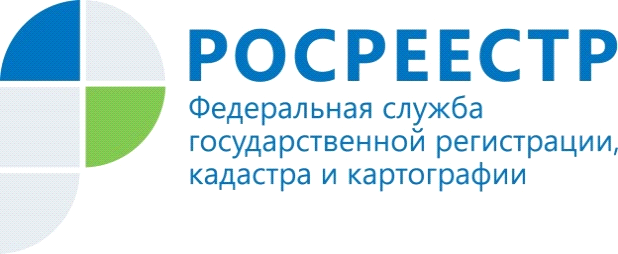 В Красноярском крае утверждена Дорожная карта по наполнению ЕГРН необходимыми сведениями26 апреля т.г. Управлением Росреестра по Красноярскому краю и Правительством Красноярского края утверждена Дорожная карта по  наполнению Единого государственного реестра недвижимости необходимыми сведениями на территории Красноярского края.Напомним, данный проект, начиная с 2021 года, реализуется Росреестром во всех субъектах РФ.В текущем году в Дорожную карту включены новые направления по геодезическому обеспечению, картографии, регистрации прав публичных собственников, что, в итоге, должно способствовать полноту сведений ЕГРН.В Дорожной карте также предусмотрены, в том числе, мероприятия, направленные на обеспечение полноты и качества данных, содержащихся в ЕГРН о границах Красноярского края, административно-территориальных образований и территориальных зон.  Важно отметить, что вышеуказанные сведения подлежат внесению в соответствии с Целевой моделью «Подготовка документов и осуществление государственного кадастрового учета и (или) государственной регистрации прав собственности на объекты недвижимого имущества»                                                      (утв. распоряжением Правительства РФ от 29.04.2021 № 1139-р).  Так, на 01.01.2023 года в ЕГРН должны быть внесены сведения о всех границах между субъектами РФ, не менее 80% границ населенных пунктов в каждом субъекте РФ, а также границ территориальных зон также в каждом субъекте РФ.По состоянию на 01 апреля т.г. по Красноярскому краю в ЕГРН внесено 5 из 8 смежных с Красноярским краем границ субъектов РФ (с Республикой Саха (Якутия), Томской областью, Кемеровской областью, Ханты-Мансийским АО, Ямало-Ненецким АО).	Из 1720 населенного пункта, в ЕГРН внесены сведения о границах в отношении 116 населенных пунктов, что составляет 6,7 % (от общего их количества).	Количество территориальных зон, сведения о границах, которых внесены в ЕГРН, – 603, что составляет 6,4 % от общего их количества (9 372).	С целью внесения в ЕГРН вышеуказанных сведений, а также достижения Целевой модели - в Дорожной карте по Красноярскому краю для соответствующих уполномоченных органов исполнительной власти предусмотрен ряд мероприятий, начиная от подготовки соответствующих планов-графиков внесения сведений в ЕГРН, проведения мониторинга их выполнения, и заканчивая – внесением сведений в ЕГРН.  «Внесение вышеуказанных сведений в ЕГРН обеспечивает защиту имущественных прав правообладателей объектов недвижимости, оказывает влияние на инвестиционную, экономическую привлекательность регионов.Кроме того, от этого зависит и реализация госпрограммы «Национальная система пространственных данных», целью которой является обеспечение полноты и достоверности ЕГРН» - отметила руководитель Управления Росреестра по Красноярскому краю Татьяна Голдобина.Материалы подготовлены Управлением Росреестра по Красноярскому краюКонтакты для СМИ:тел.: (391)2-226-756е-mail: pressa@r24.rosreestr.ru«ВКонтакте» http://vk.com/to24.rosreestrTelegram https://t.me/Rosreestr_krsk24Одноклассники https://ok.ru/to24.rosreestr